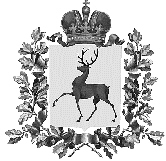 Администрация городского округа Навашинский Нижегородской областиПОСТАНОВЛЕНИЕ12.09.2022                                                                                                         № 830О внесении изменений в Положение по организации регулярных перевозок пассажиров и багажа автомобильным транспортом на территории городского округа Навашинский Нижегородской области,утвержденное постановлением администрации городского округа Навашинский от 19.05.2017 № 465В связи с приведением в соответствие с нормами действующего законодательства и в целях организации  регулярных перевозок пассажиров на территории городского округа Навашинский, Администрация  городского округа Навашинский  постановляет:Внести изменения в п. 5.1.4 Положения по организации регулярных перевозок пассажиров и багажа автомобильным транспортом на территории  городского округа Навашинский  Нижегородской области, утвержденное постановлением администрации городского округа Навашинский от 19.05.2017 №465 (в редакции постановлений администрации городского округа Навашинский от 12.12.2019 №1292, от 07.07.2021 №665), изложив его в новой редакции:«5.1.4. Свидетельство об осуществлении перевозок по маршруту регулярных перевозок, выданное юридическому лицу, индивидуальному предпринимателю, уполномоченному участнику договора простого товарищества, подлежит переоформлению в случае продления срока его действия, изменения в установленном порядке маршрута регулярных перевозок, реорганизации юридического лица в форме преобразования, изменения его наименования, адреса места нахождения, а также в случае изменения места жительства, и (или) фамилии, и (или) имени, и (или) отчества индивидуального предпринимателя, изменения состава участников договора простого товарищества в связи со смертью одного из участников такого договора.».2. Организационному отделу администрации городского округа Навашинский обеспечить размещение настоящего постановления на официальном сайте органов местного самоуправления городского округа Навашинский Нижегородской области в информационно-телекоммуникационной сети «Интернет» и опубликовать в официальном вестнике - приложении к газете «Приокская правда».  3. Контроль за исполнением настоящего постановления возложить на заместителя главы администрации, директора департамента О.М. Мамонову.Глава местного самоуправления                                                              Т.А.Берсенева